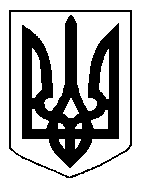 БІЛОЦЕРКІВСЬКА МІСЬКА РАДАКИЇВСЬКОЇ ОБЛАСТІР І Ш Е Н Н Явід 27 квітня  2017 року                                                                      № 667-30-VIIПро безоплатну передачу з балансу відділу капітального  будівництва Білоцерківської міської  ради  на  баланс управлінню освіти і науки Білоцерківської  міської ради та департаменту   житлово - комунального господарства  Білоцерківської міської ради закінчених будівництвом  об’єктів	Розглянувши звернення постійної комісії з питань інвестицій, регулярної політики, торгівлі, послуг та розвитку підприємства, власності, комунального майна та приватизації від 20   березня 2017 року № 2-17-144, відповідно до ст. 26, 60 Закону України «Про місцеве самоврядування в Україні», міська рада вирішила: 	     1.Відділу капітального будівництва Білоцерківської міської ради  передати безоплатно з свого балансу, а Управлінню освіти і науки  Білоцерківської міської ради  прийняти на баланс, закінчені будівництвом об’єкти :1.1.Реконструкція приміщень ДНЗ № 33 «Калинка» по вул. Східна 22-А в м. Біла Церква Київської області;1.2.Реконструкція приміщень ДНЗ № 17 «Усмішка» по вул. Некрасова, 139 в м. Біла Церква Київської області;1.3.Реконструкція приміщень ДНЗ № 18 «Ясочка» по вул. Я. Мудрого 68 в м. Біла Церква Київської області.	2.Відділу капітального будівництва Білоцерківської міської ради передати безоплатно з свого балансу, а Департаменту житлово-комунального господарства  Білоцерківської міської ради   прийняти на баланс  закінчені будівництвом об’єкти :	2.1.Будівництво пішохідної доріжки вздовж р. Рось лівий берег від пл. Соборна   до дендропарку Олександрія.2 	     2.2.Будівництво контейнерних площадок для роздрібного збору ТПВ. Згідно   переліку (додаток 1).	3.Передачу здійснити згідно акту приймання-передачі відповідно до чинного законодавства України.	4.Контроль за виконанням рішення покласти на постійну комісію з питань інвестицій, регулярної політики, послуг та розвитку підприємства, власності, комунального майна та приватизації.Міський голова									Г.А.Дикий                                                                                                                         Додаток                     до рішення міської ради                  від __________________                							       № ___________________Перелік закінчених будівництвом об’єктів, що передаються з балансу відділу капітального будівництва Білоцерківської міської на баланс Департаменту житлово-комунального господарства  Білоцерківської міської ради.Контейнерна площадка для роздрібного збору ТПВ по вул. Ставищанська,128;Контейнерна площадка для роздрібного збору ТПВ по вул. Таращанська;Контейнерна площадка для роздрібного збору ТПВ по вул. Сквирське шосе, 240; Контейнерна площадка для роздрібного збору ТПВ по вул. Вокзальна,22 ; Контейнерна площадка для роздрібного збору ТПВ по вул. О.Гончара, 2; Контейнерна площадка для роздрібного збору ТПВ по вул. Таращанська, 155 ;Контейнерна площадка для роздрібного збору ТПВ по вул. Івана Мазепи, 85а ; Контейнерна площадка для роздрібного збору ТПВ по пров. Курсовий, 5; Контейнерна площадка для роздрібного збору ТПВ по пров. Курсовий,10/15; Контейнерна площадка для роздрібного збору ТПВ по пров. Курсовий, 17а; Контейнерна площадка для роздрібного збору ТПВ по вул. Некрасова,80; Контейнерна площадка для роздрібного збору ТПВ по вул. Сквирське шосе,220; Контейнерна площадка для роздрібного збору ТПВ по вул. Таращанська,123; Контейнерна площадка для роздрібного збору ТПВ по вул. вул. Таращанська,141; Міський голова   								Г.А. Дикий 